ĆWICZENIE 1Otwórz plik kwiatek.jpg. Przygotuj miniaturkę obrazka o rozmiarach 400x300 i zapisz pod nazwą kwiatek400.jpgRozwiązanie: Otwórz plik. Z menu Obraz wybierz Skaluj  obraz. W oknie zmień wymiary na podane w ćwiczeniu. Pamiętaj, że po zmianie szerokości obrazu  i  zatwierdzeniu  jej Enterem automatycznie zmienia się wysokość  obrazu,  gdyż  domyślnie  jest  włączona  blokada  proporcji.  Gdy  zależy  nam  na  zmianach dowolnych należy kliknąć przycisk spinacza (po jego naciśnięciu spinacz rozłącza się).W  celu  zapisania obrazu w formacie jpg należy z menu Plik wybrać opcję Wyeksportuj. W  oknie  zapisu  wybieramy miejsce zapisu pliku, jego nazwę i format zapisu. Jeśli chcemy zapisać plik z innym rozszerzeniem, to klikamy + przy opcji Wybór typu pliku (Według rozszerzenia).Następnie klikamy przycisk Wyeksportuj i w następnym oknie również Wyeksportuj.ĆWICZENIE 2Otwórz plik kogut.jpg. Przygotuj trzy miniaturki o rozmiarach 75x75, 100x100, 200x200. Zapisz otrzymane obrazy pod odpowiednimi nazwami.ĆWICZENIE  3Otwórz plik liliowiec.jpg. Z ilustracji wytnij fragment zawierający żółty kielich kwiatka o wymiarach 140x140. Zapisz otrzymany obraz.Rozwiązanie: Z Przybornika wybierz narzędzie Kadrowanie . Wskaźnik myszy zmieni się na krzyżyk i u dołu będzie widoczny nożyk. Tym wskaźnikiem zaznaczamy obszar zdjęcia, który chcemy wykadrować. Wówczas, gdy będziemy przesuwać wskaźnik myszy po zaznaczonym obszarze zdjęcia, zauważymy znaczniki, które na poniższym zrzucie ekranowym zaznaczyłam czerwonymi strzałkami. Mogą się one również pojawiać na środku zaznaczenia. Wówczas możemy modyfikować zaznaczenie i gdy uzyskamy właściwy efekt w okolicy środka zaznaczenia wykonujemy dwuklik. Zdjęcie zostanie wykadrowane do zaznaczonego fragmentu.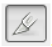 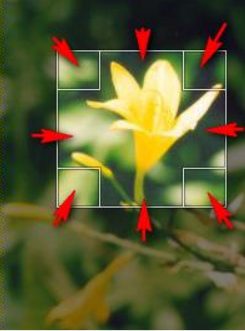 ĆWICZENIE  4Otwórz plik porzeczki.jpg oraz truskawka.bmp Wykonaj dwie kwadratowe miniaturki jedną porzeczkę i jedną truskawkę.ĆWICZENIE  5Otwórz plik statek.jpg  i wykadruj statek tak, by nie miał za dużo tła po prawej stronie.ĆWICZENIE  6Otwórz plik wydmy.jpg i wykadruj tak, by nie była widoczna data i godzina